Информация Отделения КГБУ «Приморский центр занятостинаселения»  в городе Спасск-Дальний о работес безработными гражданами городского округа Спасск - Дальнийс 02.05.2017 года по10.05.2017 годаЗа прошедшую неделю в Отделение КГБУ «Приморский центр занятости населения» в  городе Спасск-Дальний обратились в поисках работы 40человек, проживающие на территории ГО Спасск-Дальний. Всего с начала 2017 года обратились в поисках работы 1285 человек, проживающие в городе и районе. На 10мая 2017 года зарегистрирован861безработный гражданин, в том числе по городу – 426человек.Численность безработных граждан, которым в соответствии с законодательством установлена инвалидность – 31 человек (7,2%).Уровень регистрируемой безработицы составляет по городу 1,9% (по сравнению с прошлой неделей увеличение на 0,1%). Всего по центру занятости  2,3%(по сравнению спрошлой неделейувеличение на 0,2%), по Приморскому краю 1,5%. Экономически активное население по городу составляет 22440 человек.Наличие вакансийВ банке данных 1007вакансий, из них по городскому округу Спасск-Дальний 374 вакансии(19 единиц для врачей),142 единицы  ИРС.Заявлено36вакансий от 15предприятийпо вакансиям:маникюрша, бухгалтер, кладовщик, заведующий складом, рабочий зеленого хозяйства, упаковщик, системный администратор, воспитатель детского сада, уборщик территорий, рабочий по комплексному обслуживанию и ремонту зданий, электрогазосварщик, штукатур, электромонтер, слесарь-сантехник, младший воспитатель;-вакансии по общественным работам: санитарка, делопроизводитель, продавец непродовольственных товаров, бухгалтер;- вакансии по временным работам для школьников: рабочий по благоустройству населенных пунктов.В информационных залах 1 и 2-го этажей Отделения  в информационно-поисковой системе «Консультант» (самостоятельный поиск вакансий) с начала года  гражданами были просмотрены 1821 вакансия, в том числе за прошедшую неделю – 43 вакансии.ТрудоустройствоЗа период 2017 года всего трудоустроено590 человек, в том числе по городскому округу 355.За прошедшую неделю трудоустроено17 человек.Общественные работыС начала 2017 года заключено 38 договорово совместной деятельности по организации общественных работ, согласно которым на временные работы трудоустроено76 человекв следующие организации: ООО ЦРБ “Профи”, ООО “Тандем”, КГАУ СО “ПЦСОН”, ООО “ДЭСП-Спасск”, ООО “САГА-ДВ”, ООО Фирма “Орбита”, МБОУ СОШ №12, ИП Казанцева З.А,  Спасское районное потребительское общество, ООО “Горсвет”, ООО УК “Артель-1” по профессиям: бухгалтер, юрист, социальный работник, горничная, машинист (кочегар) котельной, продавец непродовольственных товаров, делопроизводитель, уборщик производственных и служебных помещений, штукатур-маляр, подсобный рабочий, дворник, слесарь-сантехник, мастер, электрик. Трудоустройство испытывающих трудностиС начала2017 года заключено3 договора по трудоустройству граждан, испытывающих трудности в поиске работы со следующими предприятиями городского округа Спасск-Дальний: ООО “Приморский механический завод”, Спасский почтамт ФГУП “Почта России”, МБОУ Детский сад №16 “Алёнка”. Согласно заключенным договорамтрудоустроено3 человека по профессии: юрисконсульт, почтальон, младший воспитатель.Трудоустройство несовершеннолетнихС начала 2017 года заключен 31 договор на организацию временного трудоустройства несовершеннолетних граждан в возрасте от 14 до 18 лет со следующими организациями: МБОУ СОШ №1,3,4,5,11,12,14,15, МБУ ДО “Дом детского творчества”, МБУ ДО “Созвездие”. Согласно заключенным договорам трудоустроено на временные работы 128 школьников по профессии рабочий по благоустройству населенных пунктов.Профессиональное обучениеС начала 2017 года направлено на профессиональное обучение и дополнительное профессиональное образование 59 безработных граждан, жителей городского округа Спасск-Дальний, по профессиям: «Маникюрша (моделирование, конструирование, дизайн искусственных и натуральных ногтей)», «Младший воспитатель», «Электрогазосварщик», «Повар», «Косметик», «Продавец, контролер-кассир», «Машинист экскаватора», «Машинист бульдозера», «Кондитер», «Контролер-кассир», «Делопроизводитель», «Кладовщик».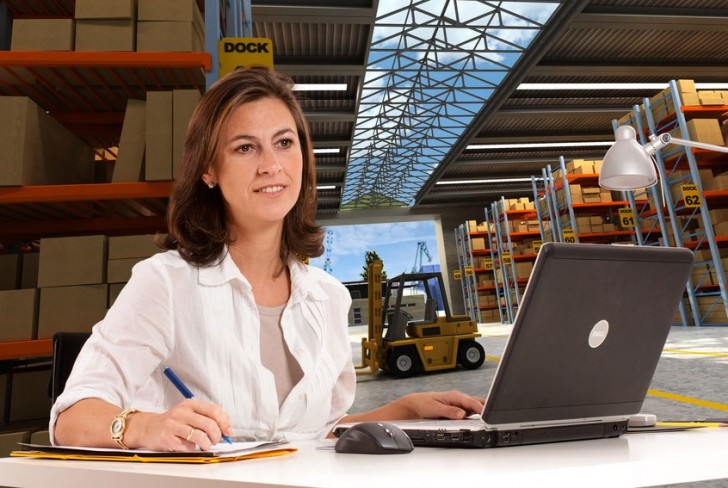 	В рамках реализации Указа Президента РФ от 07.05.2012г. № 606 «О мерах по реализации демографической политики РФ», направлены на профессиональное обучение и дополнительное профессиональное образование 7 женщин, находящихся в отпуске по уходу за ребенком до достижения им возраста трех лет, по заявке работодателей, по профессиям: «Сестринское дело в стоматологии», «Младший воспитатель», «Повар», «Контролер-кассир», «Делопроизводитель». Завершила обучение 1 женщина.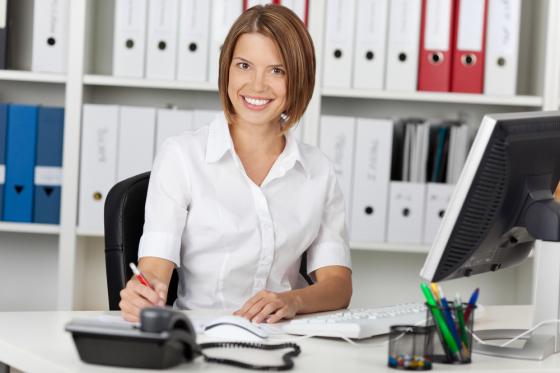 	Обучение проходит в учебных организациях города Спасска-Дальнего и Спасского муниципального района: КГБ ПОУ «Спасский политехнический колледж», КГА ПОУ «Спасский педагогический колледж», КГБ ПОУ «Владивостокский базовый медицинский колледж» Спасский филиал, КГБ ПОУ «Спасский индустриально-экономический колледж», а также в учебных организациях города Владивостока:  ЧУДО «Школа-студия Валерия», АНООДПО «Учебный центр «Академия Валентина», АО «Учебный центр».Профориентационная работа ВысвобождениеЗа прошедшую неделю в центр занятости населения  в поисках работы обратились8граждан, уволенные по сокращению численности или штата с ООО «Приморский механический завод», МУП г. Спасск-Дальний «МРЭУ № 2 мк.им.С.Лазо».Всего с начала 2017 года в центр занятости населения были предоставлены списки на высвобождение работников по причине сокращения численности или штата работников организации, ликвидации организации  от 25 предприятий, учреждений, организаций на 95 человек.Списки на высвобождение работников от организаций, учреждений, предприятий по городскому округу Спасск-Дальний за текущую неделюпоступили:ГУ Управление пенсионного фонда РФ по ГО Спасск-Дальний и СМР ПК на 10 человек, дата увольнения 30.06.2017;КГБУ СО "Спасский социально-реабилитационный центр для несовершеннолетних" на 2 человек, дата увольнения 10.07.2017г.Неформальная занятостьВ текущем периоде 2017 года проанкетированы 569человек, в том числе 232 жителя ГО Спасск-Дальний. Поступили сигналы о фактах неформальной занятости на 63 организации и индивидуальных предпринимателя, в том числе 39 по ГО Спасск-Дальний.Трудоустроенысовместно с администрациями ГО и СМР в рамках проводимой работы по легализации трудовых отношений 517 человек. Работа по выявлению фактов неформальной занятости продолжается.Привлечение иностранной рабочей силыС начала года положительное заключение Департамента труда и социального развития Приморского края на привлечение иностранных работников получили следующие предприятия: - ООО «Форест-Стар»   на 42 человека  с 31.12.2016г.- 30.12.2017г  по специальностям: станочник деревообрабатывающих инструментов.    Получение пособия обманным путемЗа период с 01.01.2017 года по 05.05.2017 года выявлены7человек, получившихпособие по безработице обманным путем. Сумма незаконно полученного пособия составила: 131842 рубля39 копеек.Незаконно полученное пособие возвратили7 человек на сумму 2 517 рублей56 копеек.С начало года  направлено в МО МВД России «Спасский» 5 сообщений.Начальник отделения						Л.И.ШпанкоНаименованиеВсего (человек)В том числе жителей городаПолучили услуги по профессиональной ориентации, психологической поддержке, социальной адаптации, всего граждан: в том числе профориентация учащейся молодежи, осужденных и других категорий граждан (дни профориентации, лекции, беседы)15851058Государственные услуги гражданам, относящихся к категории сирот: (профориентация-8; соц.адаптация-2, психологическая поддержка-8)188